Publicado en España el 30/09/2022 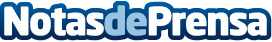 GRUPO JOCORDÁN: ¿En qué consiste la limpieza comercial?Mantener un entorno de oficina limpio e higiénico es esencial para el éxito de cualquier empresa. Al recurrir a los servicios de limpieza profesional estos se encargarán de mantener cada espacio en perfecto estado y libre de polvoDatos de contacto:GRUPO JOCORDÁN¿En qué consiste la limpieza comercial?628 16 73 32Nota de prensa publicada en: https://www.notasdeprensa.es/grupo-jocordan-en-que-consiste-la-limpieza Categorias: Nacional Recursos humanos Jardín/Terraza Servicios Técnicos Hogar http://www.notasdeprensa.es